Poštovani,sjednica Školskog odbora Srednje škole Gračac održat će se u četvrtak, 5. studenog 2015.g. u 14:15 satiPrijedlog dnevnog reda:1. Zapošljavanje po natječaju za nastavnika informatike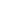 Srdačan pozdrav